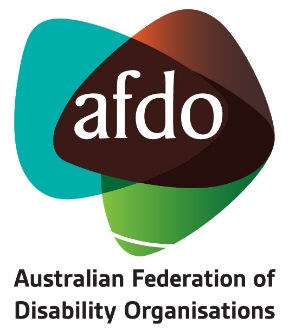 Canberra - Sydney - Melbourne           Phone (free call): 1800 219 969                               Or (02) 6198 3361Email: office@afdo.org.auWebsite: www.afdo.org.au ABN: 25 105 510 898Expression of Interest – Applicant DetailsNOTE: All information provided will be treated as confidential.Full NameAddressPhone Number/sEmail/sDisabilityAccessibility RequirementsExperience(Brief background)Other (Why are you suitable for the role?)